Insights project: Inquiry model				Student name:__________________________							Date:___________________  Block: _________Project name :  Cryptogram^Question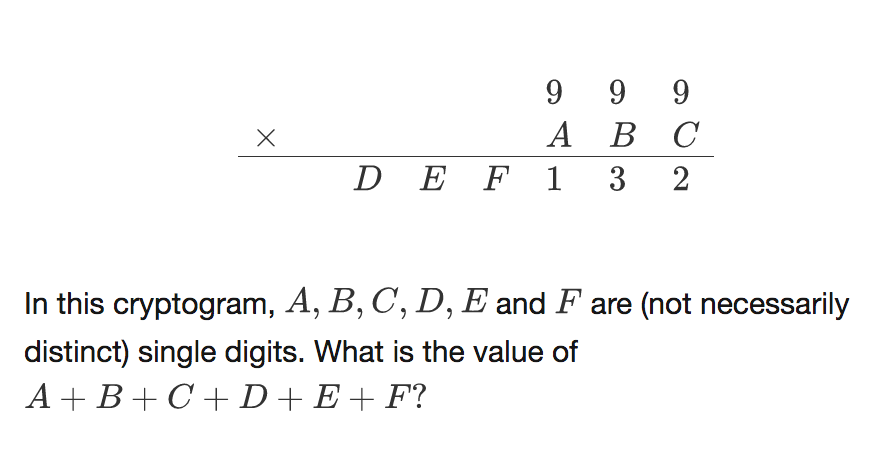 Solve + explain